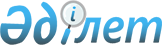 О внесении изменений в некоторые указы Президента Республики КазахстанУказ Президента Республики Казахстан от 18 февраля 2019 года № 843.
      ПОСТАНОВЛЯЮ: 
      1. Утвердить прилагаемые изменения, которые вносятся в некоторые указы Президента Республики Казахстан. 
      2. Настоящий Указ вводится в действие со дня подписания. Изменения, которые вносятся в некоторые указы Президента Республики Казахстан
      1. Утратил силу Указом Президента РК от 30.05.2023 № 238.
      2. В Указе Президента Республики Казахстан от 13 января 2014 года № 722 "Об утверждении Правил оформления, выдачи, замены, сдачи, изъятия, учета, хранения и уничтожения дипломатических и служебных паспортов Республики Казахстан и перечня должностных лиц Республики Казахстан, которым выдаются дипломатические и служебные паспорта Республики Казахстан" (САПП Республики Казахстан, 2014 г., № 1, ст. 2):
      в Перечне должностных лиц Республики Казахстан, которым выдаются дипломатические и служебные паспорта Республики Казахстан, утвержденном вышеназванным Указом:
      в Перечне лиц, которым выдается служебный паспорт Республики Казахстан:
      пункт 5 изложить в следующей редакции:
      "5. Сотрудники Министерства обороны Республики Казахстан, Службы государственной охраны Республики Казахстан, Генеральной прокуратуры Республики Казахстан, Комитета национальной безопасности Республики Казахстан, Службы внешней разведки Республики Казахстан "Сырбар", Министерства внутренних дел Республики Казахстан, Национального бюро по противодействию коррупции (Антикоррупционной службы) Агентства Республики Казахстан по делам государственной службы и противодействию коррупции, Службы экономических расследований Комитета по финансовому мониторингу Министерства финансов Республики Казахстан, имеющие офицерские звания, классные чины, квалификационные классы и (или) осуществляющие правоохранительную деятельность, за исключением сотрудников территориальных органов.".
      3. В Указе Президента Республики Казахстан от 29 декабря 2015 года № 150 "Об утверждении Реестра должностей политических и административных государственных служащих" (САПП Республики Казахстан, 2015 г., № 70-71, ст. 520):
      в Реестре должностей политических и административных государственных служащих, утвержденном вышеназванным Указом:
      в главе 2 "Административные государственные должности":
      в разделе "Группа категорий С":
      подраздел "Межрегиональные и областные подразделения центральных государственных органов и их ведомств, подразделения центральных государственных органов в городах республиканского значения, столице" изложить в следующей редакции:
      "Межрегиональные и областные подразделения центральных государственных органов и их ведомств, подразделения центральных государственных органов в городах республиканского значения, столице
      Категория С-О-1
      Руководитель
      Руководитель таможни
      Категория С-О-2
      Заместитель руководителя
      Заместитель руководителя таможни
      Заведующий канцелярией областного и приравненного к нему суда
      Заведующий секретариатом Совета по этике Агентства Республики Казахстан по делам государственной службы и противодействию коррупции
      Категория С-О-3
      Руководитель управления3
      Руководитель управления территориального органа Агентства Республики Казахстан по делам государственной службы и противодействию коррупции и его ведомства
      Руководитель таможенного поста
      Руководитель территориального отдела – старший судебный исполнитель
      _________________________
      3Вводится при штатной численности межрегионального, областного подразделения центрального государственного органа (без учета районных территориальных органов) не менее 100 единиц.
      Категория С-О-4
      Руководитель отдела
      Заместитель руководителя таможенного поста
      Судебный исполнитель
      Категория С-О-5
      Главный специалист
      Главный специалист таможни
      Главный специалист таможенного поста
      Старший судебный пристав канцелярии областного и приравненного к нему суда
      Категория С-О-6
      Ведущий специалист
      Ведущий специалист таможни
      Ведущий специалист таможенного поста
      Судебный пристав канцелярии областного и приравненного к нему суда".
					© 2012. РГП на ПХВ «Институт законодательства и правовой информации Республики Казахстан» Министерства юстиции Республики Казахстан
				Подлежит опубликованию
в Собрании актов Президента и
Правительства Республики 
Казахстан    
      Президент Республики Казахстан 

Н. Назарбаев
УТВЕРЖДЕНЫ
Указом Президента
Республики Казахстан
от 18 февраля 2019 года № 843